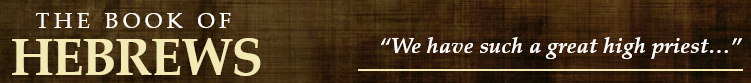 3.1-6What roles are ascribed to Jesus? (3.1)List the comparisons made between Moses and Jesus (3.2-6)Who is the builder of all things? (3.4)What house did Christ build? (3.6), Matthew 16.13-20What is the conditional statement made in 3.6?3.7-19To what event in Israel’s history does the author use to illustrate the dangers facing his audience and the lessons they should learn from the past?  (3.7-11)What word or two best summarizes the failure of Israel and the danger facing the Hebrews? (3.12, 18, 19)What conditional statement is made in 3.14?  How is it related to your answer to question #5?